БИЛЕТ 21 Выберите условия, необходимые  для передачи максимальной активной мощности от генератора в нагрузку.1. Zг = Zн*2.  Rг = 2Rн3. Rг = Rн4. Zг = R+jX;   Zн = R-jX 5.  Zг = R+jX;   Zн = R+jX    2 Установите соответствие между принципами, теоремами, законами и методами расчета электрических цепей. Ответ введите в формате цифра-буква:3 Укажите, сколько уравнений по 1-му закону Кирхгофа нужно составить для схемы. 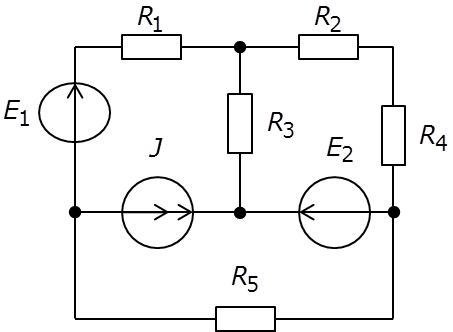 2 уравнения1 уравнения3 уравнения4 уравнения4 Выберите значение тока I в ветви с Е1, рассчитанного методом наложения, если известны  частичные токи от каждого источника: I(E1)= 3,6 мА;   I(E2)= 0,9 мА; : I(J)= 2,2 мА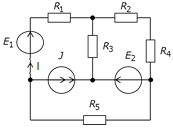 1. 6,7 мА2. 4,9 мА3. 0,5 мА5  Выберите значение реактивной мощности. 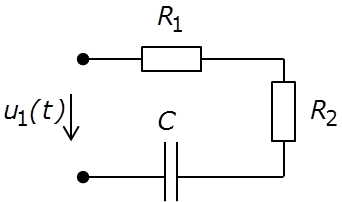 R1=R2=2 кОм, ХС=4 кОм, u1(t)=40sin(1000t-600)В Ответ:1.  100 ВАр2.  200 ВАр3.  141,4 ВАр6  Укажите формулы, устанавливающие связь между током и напряжением в емкостном элементе u/C7 Выберите значение сопротивления резистора  R1, при условии, что мощность на нем максимальна, а также величину этой мощности.  R2= R3= R4=10 кОм, Е=30 В      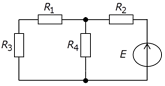 Ответ:1. 30 кОм; 7,5 мВт2. 25 кОм; 6,25 мВт3. 15 кОм; 3,75 мВт4. 15 кОм; 3,0 мВт8  Укажите вид резонанса при заданном напряжении u(t) и токе i(t)u(t)=30sin(6500t-240), В i(t)=8sin(6500t+240), мА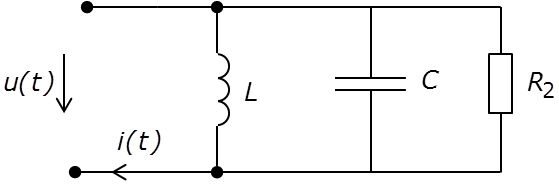 Ответ:Резонанс напряженийРезонанс токов В схеме нет резонансов9 Определите вид четырехполюсника по свойствам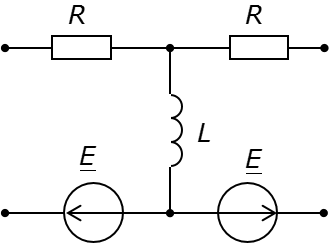 Ответ:ЛинейныйНелинейныйПассивныйАктивныйМостовой Г-образныйТ-образныйП-образныйТ-образно-перекрытыйСимметричныйНесимметричныйУравновешенныйНеуравновешенныйОбратимыйНеобратимый10 В результате исследования колебательного контура была получена следующая резонансная кривая:Укажите правильные значения:частоты резонансаабсолютной полосы пропускания контураc)  частоты резонанса, если значение индуктивности увеличилось в 2 раза.Ответ: а) fр = 6 кГц;    б)  ∆fА = 4 кГц;   с) fр = 7 кГц. а) fр = 5 кГц;     б) ∆fА = 4 кГц;   с) fр = 2,5 кГц. а) fр = 5 кГц;    б) ∆fА = 4 кГц;   с) fр = 3,54 кГц.Принципы, теоремы, законы Методы расчета1. Принцип суперпозицииА) Метод эквивалентного генератора2. 2-й закон (закон напряжений) КирхгофаБ) Метод наложения 3. 1-й закон (закон токов)  КирхгофаВ) Метод контурных токов4.Теоремы Тевенина и НортонаГ) Метод узловых напряженийf, кГц013579UR,мА00.20,710.70.2